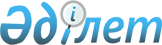 О признании утратившими силу некоторых решений Правительства Республики Казахстан и распоряжений Премьер-Министра Республики КазахстанПостановление Правительства Республики Казахстан от 25 ноября 2003 года N 1176      Правительство Республики Казахстан постановляет: 

      1. Признать утратившими силу некоторые решения Правительства Республики Казахстан и распоряжения Премьер-Министра Республики Казахстан согласно приложению. 

      2. Настоящее постановление вступает в силу со дня подписания.       Премьер-Министр 

      Республики Казахстан Приложение         

к постановлению Правительства 

Республики Казахстан    

от 25 ноября 2003 года N 1176  

Перечень утративших силу некоторых решений 

Правительства Республики Казахстан и распоряжений 

Премьер-Министра Республики Казахстан       1. Постановление Правительства Республики Казахстан от 6 июля 1999 года N 932 "О создании Межведомственного совета по реализации мероприятий по Программному Займу Всемирного Банка на поддержку пенсионной реформы". 

      2. Постановление Правительства Республики Казахстан от 22 декабря 1999 года N 1962 "О внесении изменений и дополнений в постановление Правительства Республики Казахстан от 6 июля 1999 года N 932". 

      3. Постановление Правительства Республики Казахстан от 19 апреля 2001 года N 518 "О создании Комиссии по вопросам выплат пособий в Южно-Казахстанской области". 

      4. Постановление Правительства Республики Казахстан от 7 марта 2002 года N 282 "О создании комиссии по рассмотрению вопросов определения минимальных размеров заработной платы и пенсии, районных коэффициентов, перерасчета ранее назначенных пенсий за период до 1992 года, 1992-1994 годы, 1994 года - июль 1996 года". 

      5. Постановление Правительства Республики Казахстан от 12 марта 2002 года N 299 "О создании комиссии по выработке предложений о дополнительных формах социальной защиты незанятого населения предпенсионного возраста". 

      6. Распоряжение Премьер-Министра Республики Казахстан от 30 января 1997 г. N 16 "О создании рабочей группы по разработке проекта Концепции пенсионной системы". 

      7. Распоряжение Премьер-Министра Республики Казахстан от 1 октября 1998 года N 189 "О создании рабочей группы для анализа задолженности по выплате заработной платы". 

      8. Распоряжение Премьер-Министра Республики Казахстан от 22 января 2000 года N 13 "О внесении изменений в распоряжение Премьер-Министра Республики Казахстан от 1 октября 1998 года N 189". 

      9. Распоряжение Премьер-Министра Республики Казахстан от 3 июня 1999 года N 76 "О создании рабочей группы для доработки проекта Закона Республики Казахстан "О труде в Республике Казахстан". 

      10. Распоряжение Премьер-Министра Республики Казахстан от 28 августа 2001 года N 70 "Об образовании межведомственной рабочей группы для выработки предложений по внедрению системы обязательного социального страхования". 

      11. Распоряжение Премьер-Министра Республики Казахстан от 23 января 2002 года N 2 "О создании рабочей группы по выработке предложений, направленных на совершенствование трудового законодательства". 

      12. Распоряжение Премьер-Министра Республики Казахстан от 25 февраля 2002 года N 10 "О создании рабочей группы по рассмотрению вопроса определения социальной поддержки граждан, проживающих в районах, прилегающих к летно-испытательным полигонам и комплексу "Байконур". 

      13. Распоряжение Премьер-Министра Республики Казахстан от 6 мая 2002 года N 41 "О создании рабочей группы по выработке предложений по законопроекту "О гражданской службе". 

      14. Распоряжение Премьер-Министра Республики Казахстан от 7 июня 2002 года N 70 "О создании рабочей группы по выработке предложений о возможности возобновления действия статей Закона Республики Казахстан "О социальной защите граждан, пострадавших вследствие экологического бедствия в Приаралье", приостановленных до 1 января 2003 года". 

      15. Распоряжение Премьер-Министра Республики Казахстан от 29 декабря 2002 года N 207 "О создании рабочей группы по разработке предложений к проекту Закона Республики Казахстан "О социальной защите инвалидов в Республике Казахстан". 

      16. Распоряжение Премьер-Министра Республики Казахстан от 26 марта 2002 года N 19 "О реализации Закона Республики Казахстан "О государственной адресной социальной помощи". 

      17. Распоряжение Премьер-Министра Республики Казахстан от 7 мая 2003 года N 82 "О создании рабочей группы по совершенствованию солидарной пенсионной системы". 
					© 2012. РГП на ПХВ «Институт законодательства и правовой информации Республики Казахстан» Министерства юстиции Республики Казахстан
				